نماذج امتحان هامة علوم بكالوريا الجزء الأول المنهاج السوري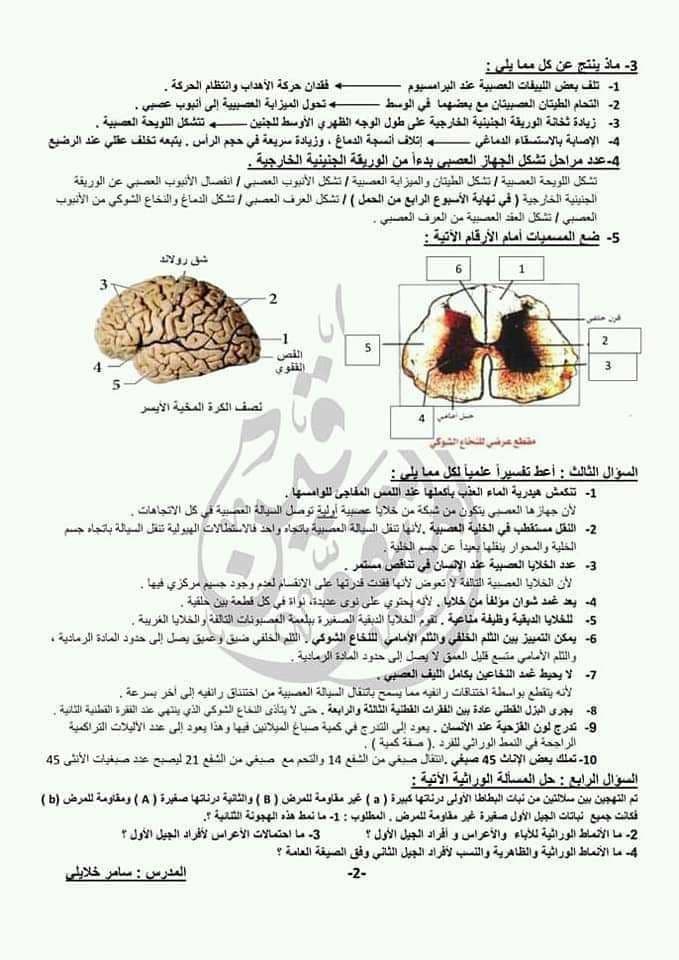 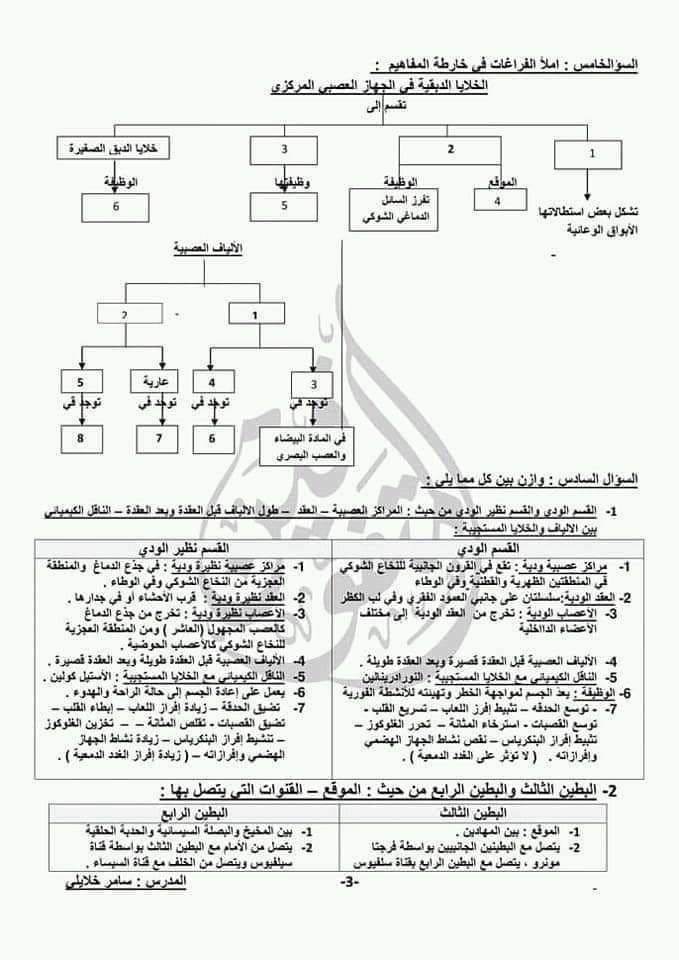 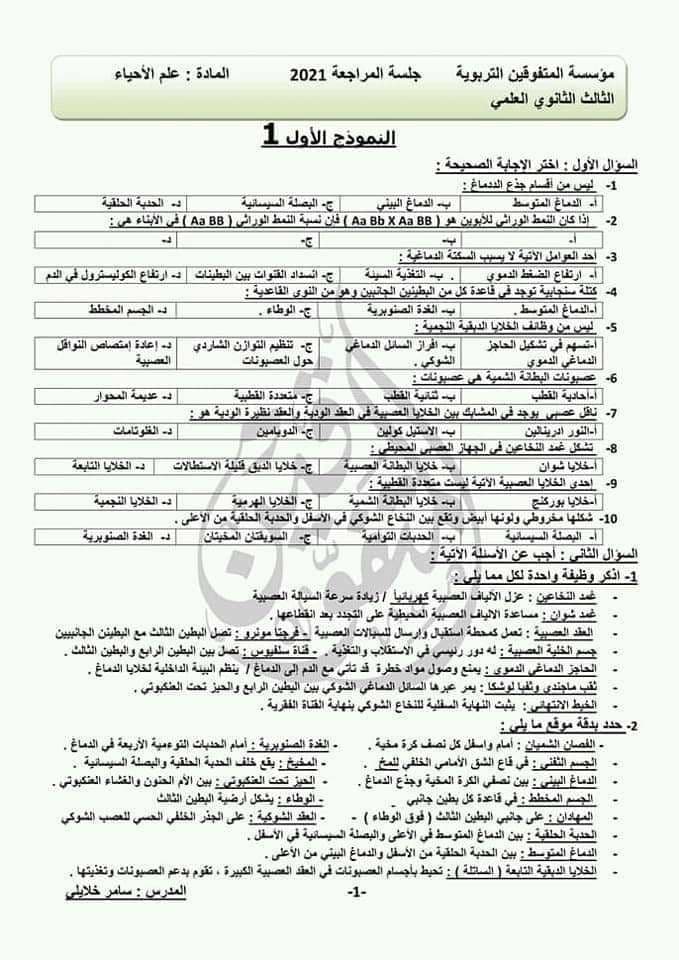 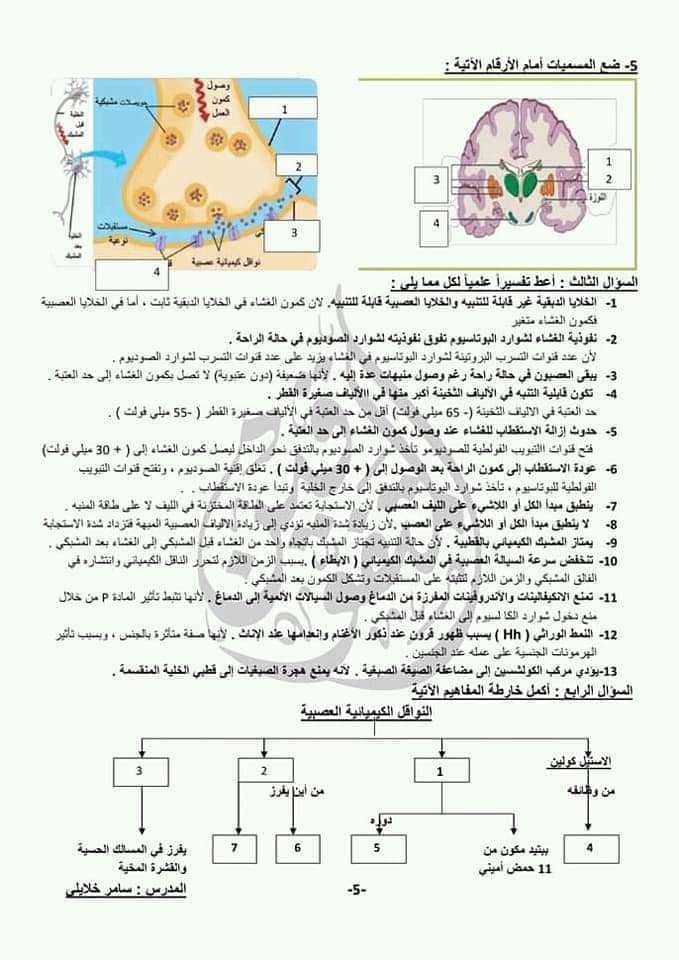 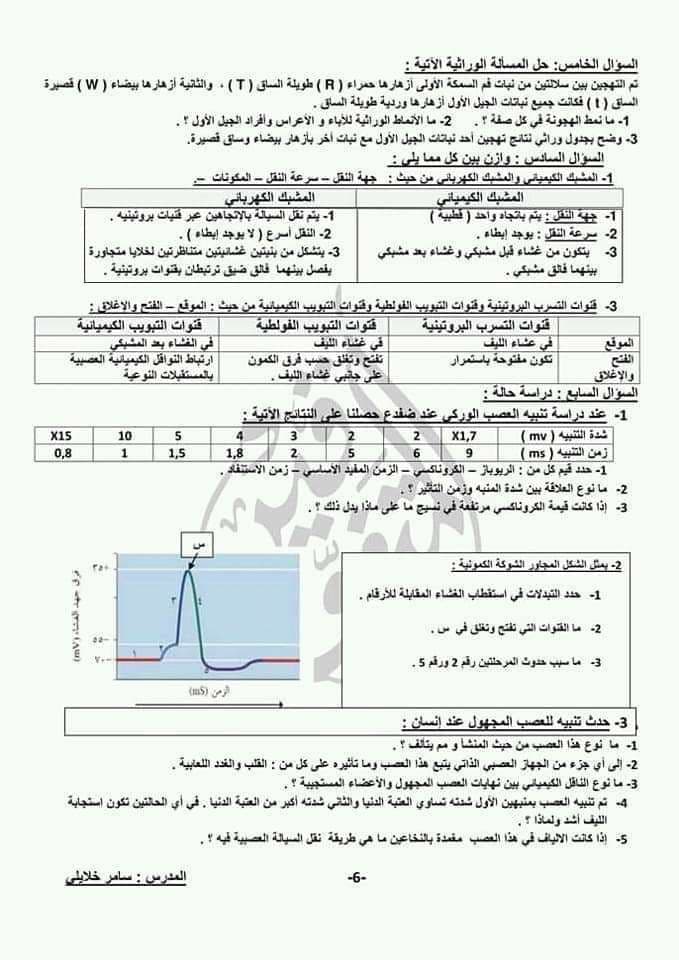 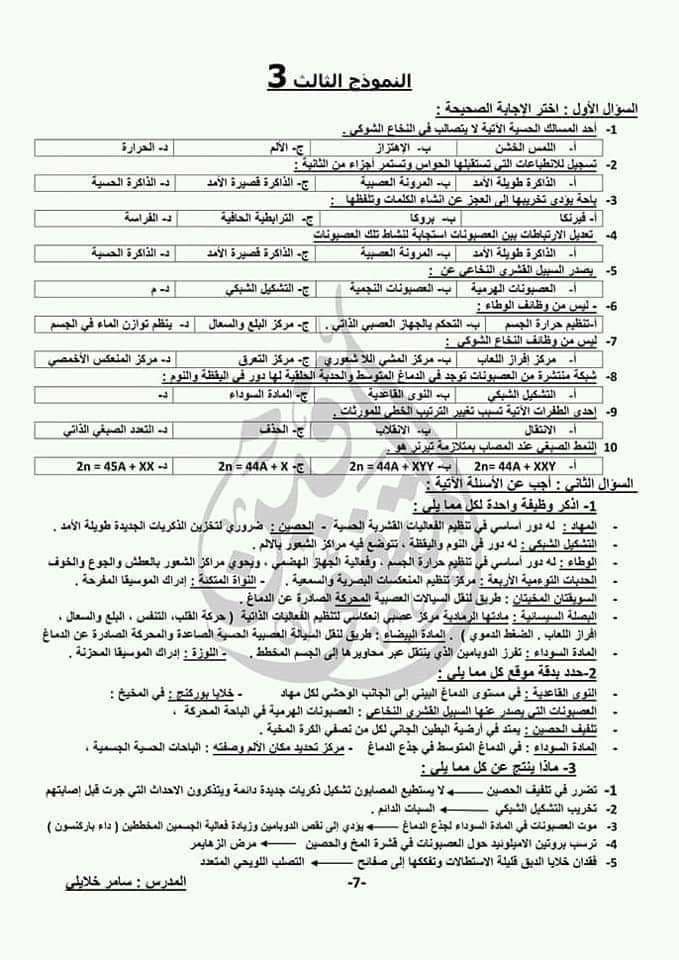 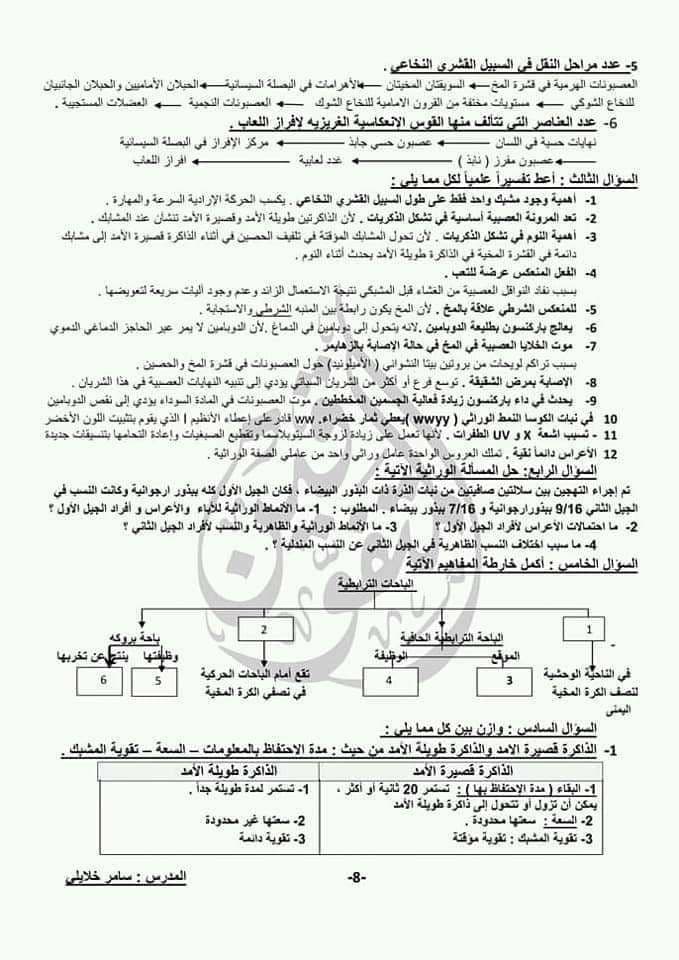 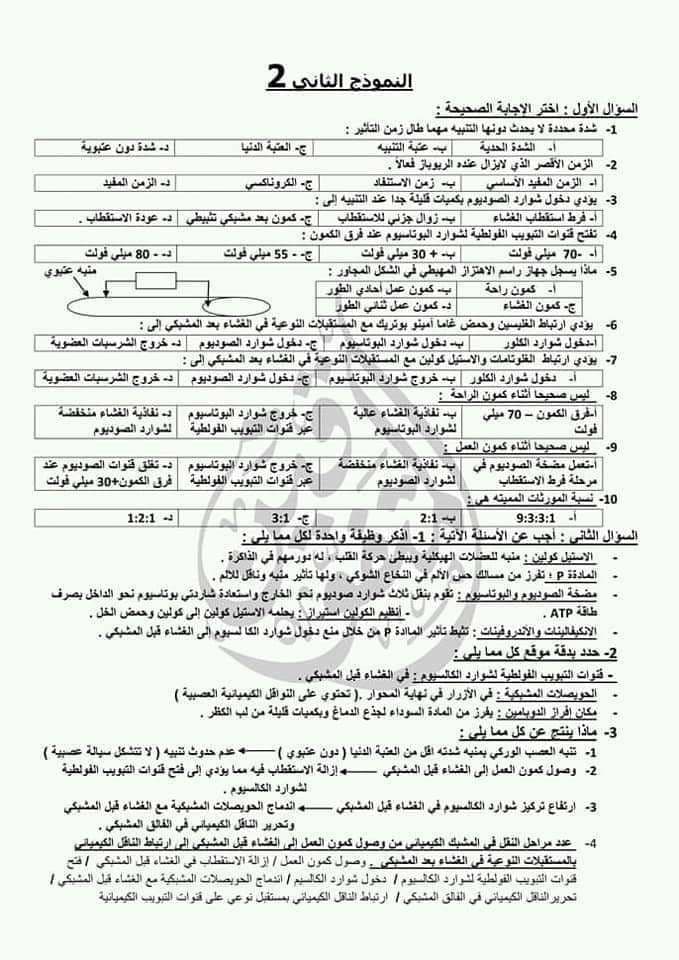 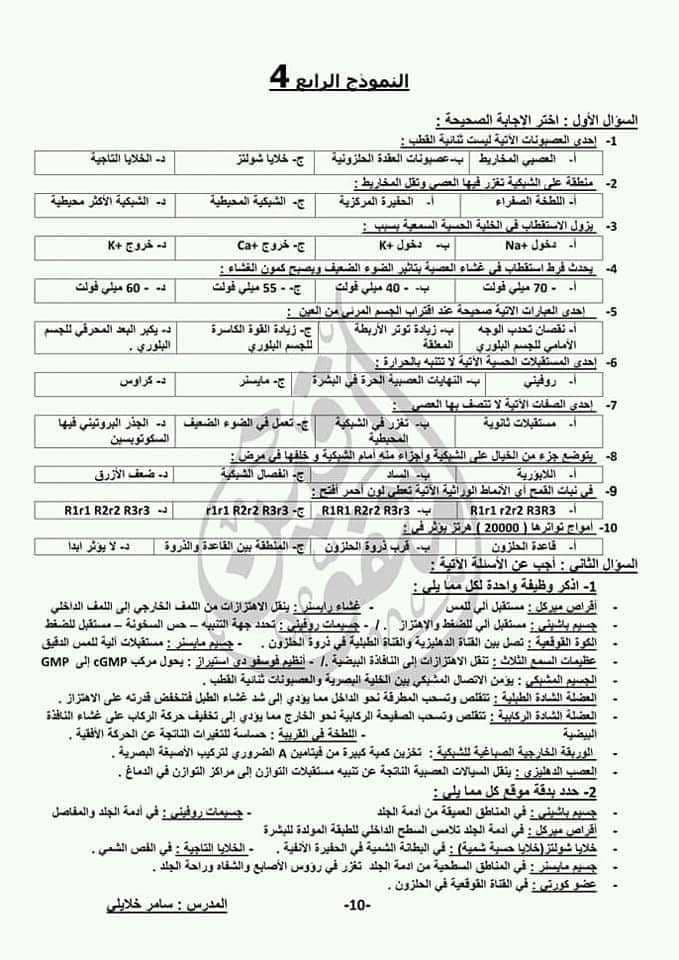 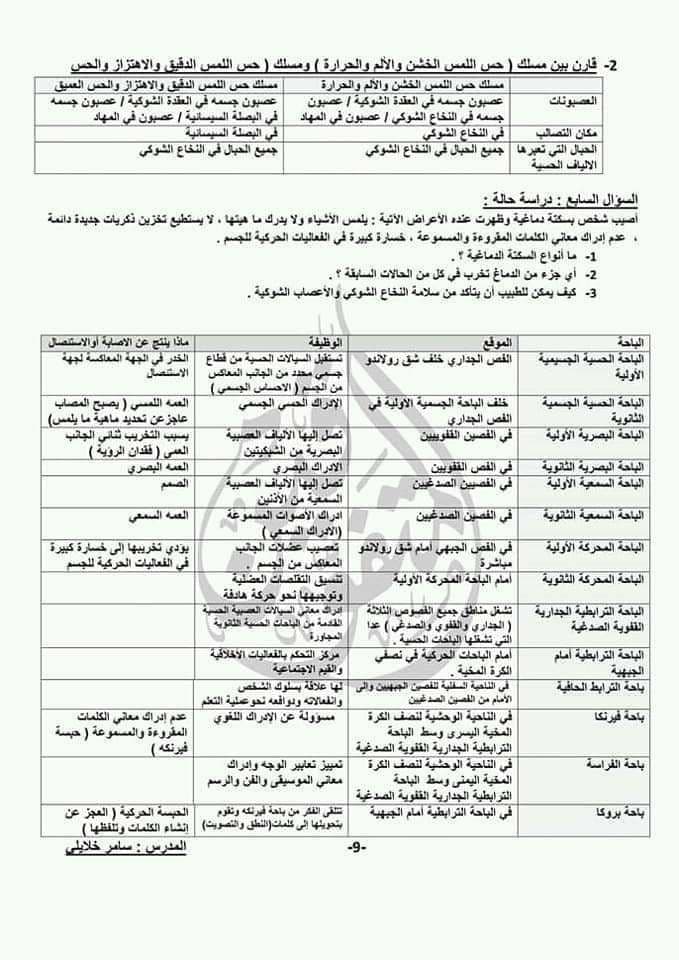 